Obiettivo (Ziel) :Creare un primo storyboard: mettere in ordine le idee. / Ein Storyboard anfertigen: Ideen auswählen und ordnen, eine Reihenfolge festlegen.Esempio : DisegnoInformazioni importanti in tedescoTesto in italianoAppunti in italiano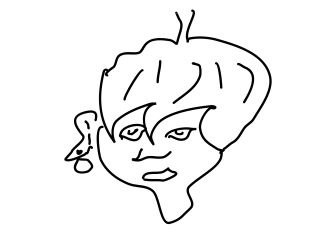 BegrüßungNameNationalität und WohnortBuongiorno a tutti! 
Come va ? Mi chiamo Daniel.Sono tedesco e abito a Berlino.Buongiorno …!Mi chiamo …Sono …Abito a …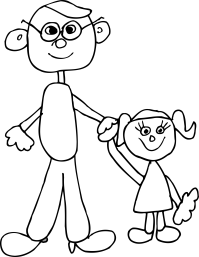 Familie:Papa und eine kleine Schwester……